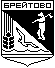    АДМИНИСТРАЦИЯ БРЕЙТОВСКОГО МУНИЦИПАЛЬНОГО РАЙОНА       ПОСТАНОВЛЕНИЕ                                                   с. Брейтово от 04.03.2014г.                                                                                       № 132О внесении изменений в постановление администрацииБрейтовского муниципальногорайона от 18.11.2013г. № 709 На основании статьи 26 Устава Брейтовского муниципального района Администрация Брейтовского мр постановляет:Внести в постановление администрации Брейтовского муниципального района от 18.11.2013г. № 709 «Об утверждении муниципальной целевой программы "Дороги на период 2014 - 2016 годы", следующие изменения:- прилагаемую муниципальную целевую программу "Дороги на период 2014 - 2016 годы" (далее - Программа), изложить в новой редакции (Приложение).Постановление вступает в силу с момента подписания.Глава Брейтовскогомуниципального района                                                     А.Б. КарповЦЕЛЕВАЯПРОГРАММА«ДОРОГИ»НА ПЕРИОД 2014-2016 ГОДБрейтовский муниципальный районПАСПОРТпрограммыВведениеСостояние, основные проблемыАвтодорожная сеть района развивалась по принципу дорога с твёрдым покрытием к населённым пунктам с большим количеством населения, центрам сельскохозяйственных предприятий, промышленным предприятиям. Широкое развитие автодорожная сеть с твёрдым покрытием получила в 80-е годы прошлого столетия, практически в это время была создана доступная  автодорожная  сеть района федерального и  регионального значения. Состояние сети автомобильных дорог местного значения оказывает непосредственное влияние на показатели социального и экономического развития района.Автомобильные дороги  местного значения служат обеспечению внутри муниципальных связей, позволяют осуществлять перевозки грузов и пассажиров в пределах Брейтовского района. Дороги строили в основном промышленные и сельскохозяйственные предприятия хозяйственным способом без проектов, хаотично. Дороги регионального и местного значения обслуживало ДРСУ. Строительство и частичное обслуживание производило ПМК - 3. Данные предприятия имели необходимый технический и кадровый потенциал. В настоящее время в Брейтовском муниципальном районе имеется одно предприятие по строительству и обслуживанию автодорог - ГУП «Автодор».Существующая дорожная (уличная) сеть населённых пунктов в сельских поселениях в основном бесхозяйная. В настоящее время населенные пункты муниципального района практически не имеют сформированного уличного дорожного полотна.Площадь Брейтовского муниципального района составляет 2154,6 км2, плотность населения 3,15 человека  на 1 км2. В настоящее время протяжённость сети автомобильных дорог Брейтовского муниципального района всех форм собственности составляет 447,39 км,  при этом 232,69 км автомобильных дорог имеют твёрдое покрытие./В соответствии с Постановлением правительства РФ от 24.12.1991г. № 61 «О классификации автомобильных дорог в Российской федерации», в редакции Постановления Правительства от 11.04.2006г. автомобильные дороги делятся на автомобильные дороги общего пользования и автодороги не общего пользования.К автодорогам общего пользования относятся автодороги между населёнными пунктами и уличная автодорожная сеть, предназначенная для использования неограниченным кругом лиц. На территории Брейтовского района расположено 447,39 км. автодорог общего пользования, включая бесхозные автодороги.По видам собственности дороги общего пользования делятся на:Федеральные - ;Муниципальные – 112,1 км;	Поселенческие (дороги, улицы) 104,6 км; Обеспеченность территории автодорогами общего пользования с твёрдым покрытием характеризуется коэффициентом Энгеля, который зависит от протяжённости автодорог с твёрдым покрытием, площади территории и численности населения. В целом, по Ярославской области этот коэффициент равен 0,893 (9 место в Ц.Ф.О.)- с учётом всех дорог Кэ= 0,0575. В Брейтовском районе коэффициент Энгеля составляет Кэ= 0,0502. Брейтовский район занимает 14 место в Ярославской области по обеспеченности территории автодорогами общего пользования с твердым покрытием.Протяженность автодорог общего пользования с твёрдым покрытием в расчёте на 1000 жителей в Брейтовском районе составляет 34 км. (13 место в области). Из общего количества населённых пунктов Брейтовского муниципального района 76 из них имеют связь по дорогам с твёрдым покрытием, что составляет 45,8% (Ростовский район - 65%; Тутаевский район - 58 % Пошехонский район - 33%; Борисоглебский район - 33%). Практически не имеют автомобильной связи в осенний, зимний и весенний периоды 71 населённый пункт.Отсутствие дорог с твёрдым покрытием практически разрушило развитие фермерских хозяйств района. Ориентировочно  необходимо  построить 214,7 км  дорог с  твёрдым покрытием.К автомобильным дорогам не общего пользования относятся автодороги, используемые ограниченным кругом лиц и только для определённых целей в интересах решения государственных задач, а также обеспечивающие внутри производственные и другие технологические перевозки. На территории Брейтовского муниципального района дороги не общего пользования отсутствуют.Проблемой Брейтовского муниципального района являются бесхозные автодороги. На данный момент в муниципальную собственность принято 216,7 км дорог, которые требуют инвентаризации, составления реестра муниципальных и поселенческих автодорог, регистрации в государственном органе. Это требует больших финансовых затрат муниципального бюджета.Задача 1-го этапа программы составление реестра автомобильных дорог района и разграничение по видам собственности.Планирование работ по содержанию автомобильных дорог и искусственных сооружений на них осуществляется исходя из результатов оценки их состояния, транспортно-эксплуатационных показателей и имеющихся финансовых средств. Расчёт стоимости работ по содержанию автомобильных дорог общего пользования проведен в соответствии с «Руководством по оценке уровня содержания автомобильных дорог общего пользования, находящихся в государственной собственности Ярославской области», утверждённым постановлением Правительства Ярославской области от 02.07.1998г.№113-п.В соответствии с «Руководством +» все автомобильные дороги по эксплуатационной значимости подразделяются на 4 списка.К 1 списку относятся основные маршруты, осуществляющие наиважнейшие межобластные и внутриобластные транспортные связи.К 2 списку относятся все автодороги, на которых имеется постоянное движение маршрутных автобусов, а также дороги, соединяющие центральные усадьбы сельхозпредприятий с центрами муниципальных округов области.К 3 списку относятся дороги с твёрдым покрытием, не вошедшие в списки 1 и 2.К 4 списку относятся грунтовые дороги.Исходя из полного набора работ по содержанию автодорог, их технических характеристик, расчётная нормативная стоимость содержания  автодорог в год составляет в ценах .:список - 89,5 тыс. руб.;список - 54,5 тыс. руб.;список - 24,6 тыс. руб.;список - 7 тыс. руб.При этом средневзвешенная расчётная нормативная стоимость содержания  автодорог должна составить 42,8 тыс. руб. (в ценах 2000 года).Расчётная нормативная стоимость ремонта  автодорог составляет 1,7 млн. руб. (цены .). Фактически средняя стоимость капитального ремонта  автодорог составляет 5,6 млн. руб.Фактическая средняя стоимость ремонта автодорог составляет 3,1 млн. руб. (данные департамента дорожного хозяйства Ярославской области .).Средняя стоимость строительства  автодорог составляет 15 млн. руб.Учитывая ограниченность финансирования, а также определённый временной характер данной программы принято строительство автомобильных дорог с твёрдым покрытием до сельских населённых пунктов с численностью постоянно проживающего населения 20 человек и более.Для соединения всех населённых пунктов дорогами с твёрдым покрытием необходимо построить 214,7 км дорог.Невыполнение комплекса работ по ремонту существующих автомобильных дорог с твёрдым покрытием приведёт к обвальному износу дорожного полотна и резкому возрастанию финансовых затрат на восстановление.Выполнение мероприятий по данной подпрограмме является частью большой работы по строительству автодорог, которую необходимо выполнить в ближайшие десятилетия, что позволит обеспечить комплексное социально-экономическое развитие Брейтовского муниципального района.Финансовое обеспечение:Общая стоимость программы,   всего - 30,023 млн. руб.,  в том числе: областной бюджет - 28,522 млн. руб., местный бюджет - 1,501 млн. руб.Источники финансирования: бюджет Брейтовского муниципального района, бюджеты сельских поселений, бюджет Ярославской области. Нормативно-правовая база:Нормативные акты РФ:Федеральный закон «О безопасности дорожного движения» от 10.12.1995г.№196-ФЗДействующие нормы и правила транспортного законодательстваГражданский кодекс РФКодекс Российской Федерации об административных правонарушенияхНалоговый кодекс РФБюджетный кодекс РФНормативные акты субъекта РФ:Постановление  Администрации  Ярославской  области  от  08.10.2004  г.  №  173  «Об областной целевой программе «Повышение безопасности дорожного движения в Ярославской области» на 2005-2006 годы».Постановление Губернатора Ярославской области от 11.04.2001г. № 225 «О программе школьный автобус».Нормативные акты органов местного самоуправления.Наименование программыМуниципальная целевая программа «Дороги»Дата утверждения программы28.11.2013 годаЗаказчик программыАдминистрация Брейтовского муниципального районаРуководитель программыГлава Брейтовского муниципального районаКоординатор программыЗаместитель главы администрации Брейтовского муниципального районаОсновные разработчики программыОтдел по вопросам ЖКХ, тарифной политики, транспорта и связи администрации Брейтовского муниципального района  Задачи программы- обеспечение нового дорожного строительства и реконструкция действующих автомобильных дорог;- соединение населенных пунктов дорогами с твердым покрытием согласно нормативов дорожного строительства;- механизм резервирования земельных участков под автодороги;- принятие положения о муниципальных автомобильных дорогах;- приведение в нормативное состояние школьных маршрутов;- реализация мероприятий по безопасности дорожного движения.Цель программыВыполнение мероприятий, направленных на улучшение качества жизни сельских жителей:- обеспечение доступной автодорожной сетью всех населенных пунктов муниципального района;- улучшение обеспечения населения товарами и услугами;- восстановление исторически памятных мест.Сроки и этапы реализации программы2014-2016 гг.Ожидаемые конечные результаты реализации программыСущественное улучшение условий и качества жизни сельских жителей за счет разрешения комплекса первоочередных проблем:- профилактика ликвидации ЧС;- доступность скорой медицинской помощи;- улучшение товарооборота между селом и городом;- создание условий для туризма, охоты, рыбалки и отдыха людей;- привлечение инвесторов для развития сельских территорий;- участие региональных и федеральных бюджетов в развитии территорий. Объемы и источники финансированияВсего:     30,023 млн. руб.,в том числе:областной бюджет- 28,522 млн. руб.,местный бюджет -1,501 млн. руб.2014 год   - 7,348 млн. руб.,в том числе:областной бюджет- 6,981 млн. руб.,местный бюджет -0,367 млн. руб.2015 год   - 10,852 млн. руб.,в том числе:областной бюджет- 10,309 млн. руб.,местный бюджет -0,543 млн. руб.2016 год   - 11,823 млн. руб.,в том числе:областной бюджет- 11,232 млн. руб.,местный бюджет -0,591 млн. руб.Исполнители основных разделов программыСельские поселения Брейтовского муниципального районаИсточник	годфинансирования2014 год2015 год2016 годВсего на2014-2016 г.г.Средства областного бюджета, тыс. руб.6981,00010309,00011232,00028522,000Средства местного бюджета, тыс. руб.367,422542,579591,1581501,159Всего, тыс. руб.7348,42210851,57911823,15830023,159